IZJAVA O AKADEMSKOJ ČESTITOSTI, PRAVU PRIJENOSA INTELEKTUALNOG VLASNIŠTVA, SUGLASNOSTI ZA OBJAVU U INSTITUCIJSKIM REPOZITORIJIMA I ISTOVJETNOSTI DIGITALNE I TISKANE VERZIJE RADAKojom izjavljujem i svojim potpisom potvrđujem da je ________________________ (navesti vrstu rada: završni / diplomski / specijalistički / doktorski) rad isključivo rezultat osobnoga rada koji se temelji na mojim istraživanjima i oslanja se na objavljenu literaturu. Potvrđujem poštivanje nepovredivosti autorstva te točno citiranje radova drugih autora i referiranje na njih.Kojom izjavljujem da je Ekonomski fakultet u Osijeku, bez naknade u vremenski i teritorijalno neograničenom opsegu, nositelj svih prava intelektualnoga vlasništva u odnosu na navedeni rad pod licencom Creative Commons Imenovanje – Nekomercijalno – Dijeli pod istim uvjetima 3.0 Hrvatska. 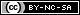 Kojom izjavljujem da sam suglasan/suglasna da se trajno pohrani i objavi moj rad u institucijskom digitalnom repozitoriju Ekonomskoga fakulteta u Osijeku, repozitoriju Sveučilišta Josipa Jurja Strossmayera u Osijeku te javno dostupnom repozitoriju  Nacionalne i sveučilišne knjižnice u Zagrebu (u skladu s odredbama Zakona o visokom obrazovanju i znanstvenoj djelatnosti, NN 119/2022).izjavljujem da sam autor/autorica predanog rada i da je sadržaj predane elektroničke datoteke u potpunosti istovjetan sa dovršenom tiskanom verzijom rada predanom u svrhu obrane istog.Ime i prezime studenta/studentice:  JMBAG: OIB: e-mail za kontakt: Naziv studija: Naslov rada: Mentor/mentorica rada: U Osijeku, ______________________________ godinePotpis ____________________________